Challenge “Lost in Translation”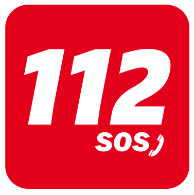 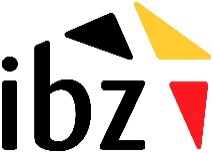 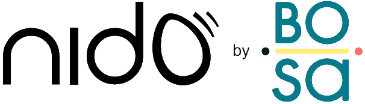 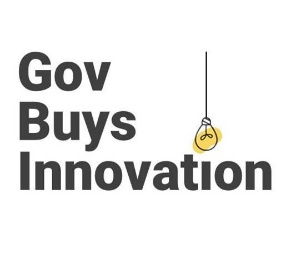 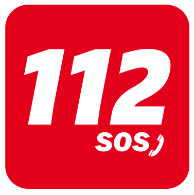 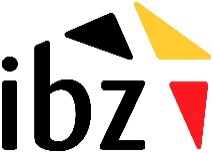 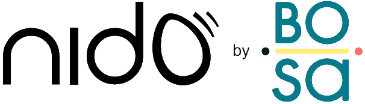 PROPOSITION DE SOLUTIONEnvoyez votre proposition en format pdf à gbi@bosa.fgov.beDonnées de l’entrepriseDonnées personne de contactNom de la solution pour le challengeDescription de la solution pour le challenge (max. 2,5 A4) Décrivez l’idée ou la solution innovante et expliquez comment elle peut résoudre le challenge. Précisez ici :L’adéquation de la solution au problème : Dans quelle mesure et de quelle manière la solution résout-elle le problème ? Dans quelle mesure la solution répond aux besoins du challenger et des utilisateurs ? Quelle valeur a la solution pour les utilisateurs finaux ?Le caractère innovant, unique : En quoi la solution est innovante et/ou unique ? Le caractère ou les caractéristiques innovant(es) ou unique(s) de la solution cadre-t-il / cadrent-elles avec le service du challenger ? Indiquez également de quelle façon la solution se distingue d’autres solutions innovantes possibles.Conception de la solution (max. 1 A4)Décrivez en termes simples (dans la langue du propriétaire du challenge) pourquoi la solution est susceptible de fonctionner et de répondre au problème. Ajoutez éventuellement des références et indiquez par qui et où la solution -ou une solution similaire- est appliquée ou en cours de développement (projets pilotes ou témoins). En cas d’applications multiples contentez-vous d’indiquer deux références. Si vous n'êtes pas encore en mesure de fournir des références, veuillez expliquer quelle a été la source d'inspiration de votre solution et éventuellement à quel stade de développement se trouve la solution (preuve de concept, prototype, produit minimum viable, produit entièrement fonctionnel).Estimation d’une solution testableConformément à cette proposition, le prix de la solution testable :  sera inférieur à 5.000 EUR TVAC sera compris entre 5.000 – 9.999 EUR TVAC sera compris entre 10.000 – 15.000 EUR TVAC sera supérieur à 15.000 EUR TVAC sera supérieur à 20.000 EUR TVACsera supérieur  à 30.000 EUR TVACIntroduit par :NomN° BCEAdresseCode postal et communeSite webNomPrénomTéléphoneTéléphone mobileE-mailNom de la personneNom de l’organisationDate